Air Conditioned G1000 Turbo 206 – ADS-B IN/OUT – Fresh AnnualSTATUS Total time, airframe: 689 hours TTSNEngine: 689 hours SNEW Propeller: 455 hours SMOHAnnual: June 2020 Minor hangar damage – replaced with new parts (see salesman for details)EXTERIOR/INTERIORExterior trim: Matterhorn White with Electric Red Pearl and Slate Grey stripesInterior: tan leather seats with coordinated vinyl side panelsAVIONICSGarmin G1000 Integrated Glass Cockpit Garmin Primary Flight Display and Multifunction DisplayDual Garmin GIA 63W WAAS Comm/Nav/GPSGarmin Synthetic Vision Garmin GDL-69A XM Satellite Weather DepictionGarmin GTX 345R ADS-B In/Out TransponderSolid-state air data computer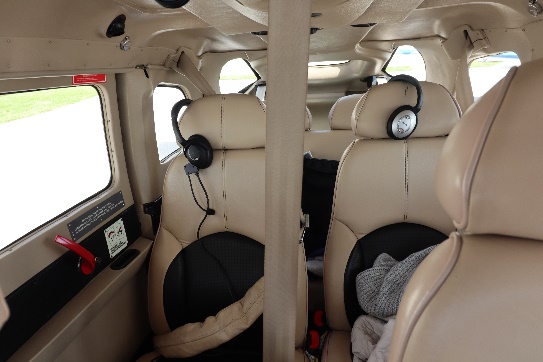 Terrain and obstacle proximity systemGarmin digital audio panel with digital ATC playbackRemote transponder indent switchSix-place intercom with individual front and rear music outputsAUTOPILOTGarmin GFC 700 Automatic Flight Control System with Flight DirectorADDITIONAL EQUIPMENTThree-blade hot propellerReiff engine preheatBuilt-in oxygen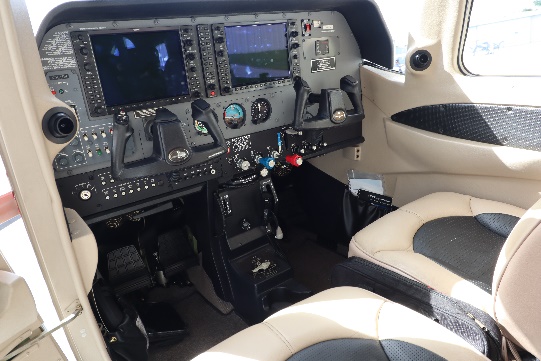 Backup batteryCopilot brakesHigh-speed wheel fairingsAuxiliary 12V power jackElectric trimChronometer clockPilot and copilot sun visorsCabin fire extinguisherWing tips and tail strobe lightsUnderwing courtesy lightIndividually reclining rear seat benchSoundproofingLanding and taxi lights Pilot and copilot vertically adjustable seatsBaggage door with lock and keyGround service receptacleRefueling steps and handleCargo netTow barKelly electric air conditioning    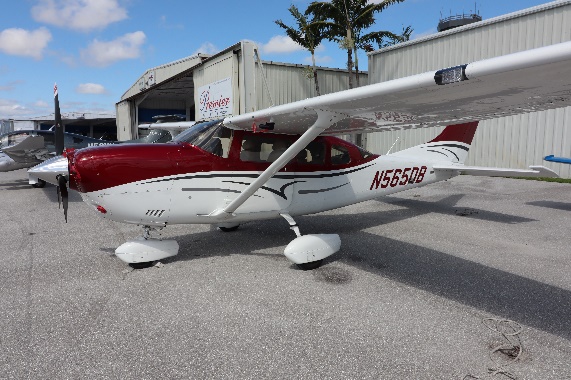 